The Nativity of the Holy VirginRUSSIAN ORTHODOX GREEK CATHOLIC CHURCH1220 CRANE STREETMENLO PARK,  CALIFORNIA 94025(650)  326-5622 tserkov.org Неделя по Рождестве -- Свв. Праведных Иосифа Обручника, Давида Царя, и Иакова Брата Господня -- Глас 6Тропари и Кондаки после Малого Входа:Тропарь Воскресный Глас 6:А́нгельския Си́лы на гро́бе Твое́м, и стрегу́щии омертве́ша: и стоя́ше Мари́а во гро́бе, и́щущи Пречи́стаго Те́ла Твоего́. Плени́л еси́ а́д, не искуси́вся от него́: сре́тил еси́ Де́ву да́руяй живо́т. Воскресы́й из ме́ртвых, Го́споди, сла́ва Тебе́.Тропарь Праздника Глас 4:Рождество́ Твое́, Христе́ Бо́же наш,/ возсия́ ми́рови свет ра́зума,/ в нем бо звезда́м служа́щии/ звездо́ю уча́хуся/ Тебе́ кла́нятися, Со́лнцу Пра́вды,/ и Тебе́ ве́дети с высоты́ восто́ка./ Го́споди, сла́ва Тебе́.Тропарь Праведных Глас 2:Благовеству́й, Ио́сифе, Дави́ду чудеса́, Богоотцу́:/ Де́ву ви́дел еси́ ро́ждшую,/ с па́стыри славосло́вил еси́,/ с волхвы́ поклони́лся еси́,/ А́нгелом весть прие́м./ моли́ Христа́ Бо́га спасти́ ду́ши на́ша.Кондак Праведных Глас 3:Весе́лия днесь Дави́д исполня́ется Боже́ственный,/ Ио́сиф же хвале́ние со Иа́ковом прино́сит:/ вене́ц бо сро́дством Христо́вым прие́мше, ра́дуются,/ и неизрече́нно на земли́ Ро́ждшагося воспева́ют, и вопию́т:/ Ще́дре, спаса́й Тебе́ чту́щия.Кондак Праздника Глас 3:Де́ва днесь Пресу́щественнаго ражда́ет,/ и земля́ верте́п Непристу́пному прино́сит./ А́нгели с па́стырьми славосло́вят,/ волсви́ же со звездо́ю путеше́ствуют:/ нас бо ра́ди роди́ся/ Отроча́ мла́до, Преве́чный Бог.Послание к Галатом (1:11-19)11Возвещаю вам, братия, что Евангелие, которое я благовествовал, не есть человеческое, 12ибо и я принял его и научился не от человека, но через откровение Иисуса Христа. 13Вы слышали о моем прежнем образе жизни в Иудействе, что я жестоко гнал Церковь Божию, и опустошал ее, 14и преуспевал в Иудействе более многих сверстников в роде моем, будучи неумеренным ревнителем отеческих моих преданий. 15Когда же Бог, избравший меня от утробы матери моей и призвавший благодатью Своею, благоволил 16открыть во мне Сына Своего, чтобы я благовествовал Его язычникам,- я не стал тогда же советоваться с плотью и кровью, 17и не пошел в Иерусалим к предшествовавшим мне Апостолам, а пошел в Аравию, и опять возвратился в Дамаск. 18Потом, спустя три года, ходил я в Иерусалим видеться с Петром и пробыл у него дней пятнадцать. 19Другого же из Апостолов я не видел никого, кроме Иакова, брата Господня.Евангелие От Матфея (2:13-23):13Когда же они отошли,- се, Ангел Господень является во сне Иосифу и говорит: встань, возьми Младенца и Матерь Его и беги в Египет, и будь там, доколе не скажу тебе, ибо Ирод хочет искать Младенца, чтобы погубить Его. 14Он встал, взял Младенца и Матерь Его ночью и пошел в Египет, 15и там был до смерти Ирода, да сбудется реченное Господом через пророка, который говорит: из Египта воззвал Я Сына Моего. 16Тогда Ирод, увидев себя осмеянным волхвами, весьма разгневался, и послал избить всех младенцев в Вифлееме и во всех пределах его, от двух лет и ниже, по времени, которое выведал от волхвов. 17Тогда сбылось реченное через пророка Иеремию, который говорит: 18глас в Раме слышен, плач и рыдание и вопль великий; Рахиль плачет о детях своих и не хочет утешиться, ибо их нет. 19По смерти же Ирода,- се, Ангел Господень во сне является Иосифу в Египте 20и говорит: встань, возьми Младенца и Матерь Его и иди в землю Израилеву, ибо умерли искавшие души Младенца. 21Он встал, взял Младенца и Матерь Его и пришел в землю Израилеву. 22Услышав же, что Архелай царствует в Иудее вместо Ирода, отца своего, убоялся туда идти; но, получив во сне откровение, пошел в пределы Галилейские 23и, придя, поселился в городе, называемом Назарет, да сбудется реченное через пророков, что Он Назореем наречется.О Святых Праведных (из сайта православие.ру): Иосиф Обручник, обрученный муж Пресвятой Девы Марии (Мф. 1, 18 и след.). Он по прямой линии происходил из рода царя Давида, но находился в бедности и, проживая в глухом Назарете, занимался плотничеством. О жизни его, кроме обстоятельств рождения Христа, известно мало, хотя апокрифическая литература и старалась восполнить этот пробел. По-видимому, он скончался вскоре после посещения Иерусалима с 12-летним Иисусом Христом, так как о нем после того уже не упоминается. Под его именем известно апокрифическое евангелие «История Иосифа плотника».Святой царь и пророк Давид был предком по плоти Господа нашего Иисуса Христа. Младший сын Иессея, в юности Давид пас стада овец, принадлежавшие отцу. Он отличался глубокой верой, ревностно исполнял волю Божию. Поэтому во время нашествия филистимлян он Божией помощью одолел в единоборстве великана Голиафа, что решило исход войны в пользу израильского народа. Претерпев много обид от царя Саула, который видел в нем любимца народа и своего соперника, Давид явил свое незлобие и великодушие. Дважды имея возможность убить Саула, он не сделал этого. После гибели Саула и его сына Давид был провозглашен царем южной части израильского государства, а после убийства второго сына Саула - царем всего Израиля. Он устроил новую столицу - Иерусалим ("Город мира"), а в нем - новую скинию; его великое желание построить вместо скинии храм не сбылось. Ему было предсказано, что храм построит его сын. Жизнь пророка Давида была омрачена тяжелым падением: он взял себе жену Урии, а самого Урию послал в сражение на смерть. Но он же дал и пример великого покаяния, смиренно, с верой неся в дальнейшем скорби, посланные в наказание за содеянный грех. Образец покаяния святой Давид дал в 50-м псалме. Умер царь Давид в глубокой старости с непоколебимой верой в пришествие в мир обещанного Богом Искупителя - Мессии, Господа нашего Иисуса Христа. В Богослужении и личной молитве широко употребляется его Богодухновенная "Псалтирь". (О нем: Цар., Пар.).Святой апостол Иаков, брат Господень, старший сын Иосифа Обручника от его первого брака с Соломонией. Апостол Иаков вспоминается в святые дни празднования Рождества Христова вместе со своим отцом Иосифом и святым царем и пророком Давидом, потому что, по преданию, сопровождал святое Семейство при бегстве в Египет и пребывал там вместе с Богомладенцем Иисусом, Богоматерью и Иосифом, служа им, и с ними же вернулся в Иудею. После Вознесения Господня Иаков был первым Иерусалимским епископом, пользовался великим уважением не только у христиан, но и среди иудеев. Принял мученическую смерть за Христа: его сбросили с крыши Иерусалимского храма за то, что он публично проповедовал народу о Богочеловечестве Господа Иисуса Христа.Объявления:Будет трансляция Великой Вечерни в субботу (09-01) в 17:00Будет прямая трансляция Божественной Литургии на нашей странице в Фейсбуке в воскресенье (10-01) в 10:00 (и на вебсайте). Приход Рождества Пресвятой Богородицы приглашает всех участвовать в торжественной программе “Рождественская Встреча” в воскресенье 10 января в 18:00 на Zoom. О. Андрей отослал ссылку по и-мейлу.Если вы хотите исповедоваться, позвоните или напишите и-мейл о. Андрею.Если вы знаете о ком-нибудь из наших прихожан, которые заболели, пожалуйста, дайте нам знать! У о. Андрея есть возможность причастить болящих.О. Андрей будет проводить приёмные часы через ZOOM с 16:00 до 18:00 в среду, 13 января.В этот день Великая Вечерня будет отслужена в 18:00 (по прямой трансляции)Литургия в честь Обрезания Господня и памяти Св. Василия Великого будет совершена в 9:00 в четверг, 14 января.Будет занятие Закона Божьего в 15:00 в субботу 16-01 через ZOOMБудет трансляция Великой Вечерни в субботу (16-01) в 17:00Будет прямая трансляция Божественной Литургии на улице на нашей странице в Фейсбуке в воскресенье (17-01) в 10:00 (и на вебсайте). Помолитесь, пожалуйста, за рабов божиих: Нина, Елизавета Матфеевна, Анна (Прокушкина), Михаил (Синкевич), Ираида (Лак), Анисия (Князик), София, Эсфирь, Семён, Николай, Татьяна. НЕ ПРОПУСТИТЕвозможность поддержать наш приход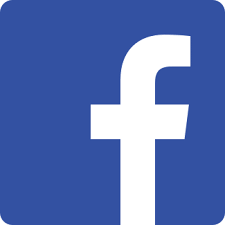 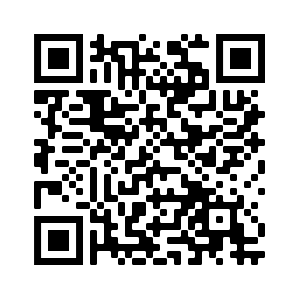 Ставьте лайки на Facebook! @Nativityoftheholyvirginorthodoxchurchmenlopark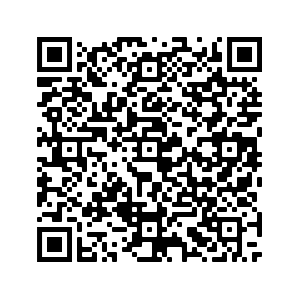 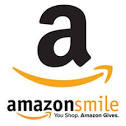 Поддержите нас с помощью Amazon Smile: ищите“The Nativity Of The Holy Virgin Russian Orthodox Greek Catholic Church”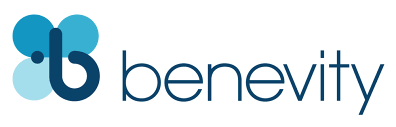 Ваша компания УДВОИТ каждое пожертвование при использовании Benevity!Sunday After Nativity –– Holy and Righteous Joseph the Betrothed, David the King, and James the Brother of the Lord –– Tone 6Resurrectional Troparion –– Tone 6The angelic powers were at thy tomb;/ The guards became as dead men./ Mary stood by thy grave, seeking thy most pure body./ Thou didst capture Hell, not being tempted by it./ Thou didst come to the Virgin, granting life./ O Lord who didst rise from the dead, // Glory to thee!Troparion (Feast) –– Tone 4Thy Nativity, O Christ our God,/ has shone to the world the light of wisdom, / for by it those who worshipped the stars / were taught by a star to adore Thee, / the Sun of Righteousness, / and to know Thee, the Orient from on high. //O Lord, glory to Thee!      Troparion (Righteous) –– Tone 2Proclaim the wonder, O Joseph,/ to David, the ancestor of God;/ you saw a virgin great with child;/ you gave glory with the shepherds;/ you worshipped with the Magi;/ you received the news from the Angel.// Pray to Christ God to save our souls!Kontakion (Righteous) –– Tone 3Today godly David is filled with joy;/ Joseph and James offer praise./ The glorious crown of their kinship with Christ fills them with great joy./ They sing praises to the One ineffably born on earth, // and they cry out: “O Compassionate One, save those who honor you!”Kontakion (Feast) –– Tone 3Today the Virgin gives birth to the Transcendent One, / and the earth offers a cave to the Unapproachable One. / Angels, with shepherds, glorify him; / the wise men journey with the star, //since for our sake the Eternal God was born as a little Child.Galatians 1:11-19 (Epistle, Sunday After)11 But I make known to you, brethren, that the gospel which was preached by me is not according to man. 12 For I neither received it from man, nor was I taught it, but it came through the revelation of Jesus Christ. 13 For you have heard of my former conduct in Judaism, how I persecuted the church of God beyond measure and tried to destroy it. 14 And I advanced in Judaism beyond many of my contemporaries in my own nation, being more exceedingly zealous for the traditions of my fathers. 15 But when it pleased God, who separated me from my mother’s womb and called me through His grace, 16 to reveal His Son in me, that I might preach Him among the Gentiles, I did not immediately confer with flesh and blood, 17 nor did I go up to Jerusalem to those who were apostles before me; but I went to Arabia, and returned again to Damascus. 18 Then after three years I went up to Jerusalem to see Peter, and remained with him fifteen days. 19 But I saw none of the other apostles except James, the Lord’s brother.Matthew 2:13-23 (Gospel, Sunday After)13 Now when they had departed, behold, an angel of the Lord appeared to Joseph in a dream, saying, “Arise, take the young Child and His mother, flee to Egypt, and stay there until I bring you word; for Herod will seek the young Child to destroy Him.” 14 When he arose, he took the young Child and His mother by night and departed for Egypt, 15 and was there until the death of Herod, that it might be fulfilled which was spoken by the Lord through the prophet, saying, “Out of Egypt I called My Son.” 16 Then Herod, when he saw that he was deceived by the wise men, was exceedingly angry; and he sent forth and put to death all the male children who were in Bethlehem and in all its districts, from two years old and under, according to the time which he had determined from the wise men. 17 Then was fulfilled what was spoken by Jeremiah the prophet, saying: 18 “A voice was heard in Ramah, lamentation, weeping, and great mourning, Rachel weeping for her children, refusing to be comforted, because they are no more.” 19 Now when Herod was dead, behold, an angel of the Lord appeared in a dream to Joseph in Egypt, 20 saying, “Arise, take the young Child and His mother, and go to the land of Israel, for those who sought the young Child’s life are dead.” 21 Then he arose, took the young Child and His mother, and came into the land of Israel. 22 But when he heard that Archelaus was reigning over Judea instead of his father Herod, he was afraid to go there. And being warned by God in a dream, he turned aside into the region of Galilee. 23 And he came and dwelt in a city called Nazareth, that it might be fulfilled which was spoken by the prophets, “He shall be called a Nazarene.”On the Sunday After Nativity – from OCA.org:The Holy Prophet-King David, Saint Joseph the Betrothed, and Saint James the Brother of the Lord are commemorated on the Sunday after the Nativity. If there is no Sunday between December 25 and January 1, their commemoration is moved to December 26.At an early date, some churches in the East began to commemorate certain important figures of the New Testament at the time of Theophany, and later during the Nativity season. In Syria, for example, Saint Stephen (December 27), Saints James (April 30) and John (September 26), and Saints Peter and Paul (June 29) were commemorated near the end of December.In Jerusalem, the saints mentioned above were combined with a feast that the Jews of Hebron celebrated on December 25 or 26 in honor of the Old Testament Patriarch Jacob. Later on, the Christians substituted Saint James (October 23) for Jacob, and then the commemoration of the Brother of the Lord became associated with his ancestor King David. In time, Saint Joseph was linked with Saints David and James.Saint Joseph had four sons from his previous marriage: James, Judah and Simon (or Symeon), and three daughters: Esther, Martha, and Salome, who was the mother of Saint John the Theologian.Announcements:Great Vespers will be served (livestream only) Saturday January 9th at 5 PMThere will be a livestream of the outdoor Divine Liturgy on our parish FaceBook page at 10:00 AM Sunday January 10th (and on our website). The Parish of the Nativity of the Holy Virgin would like to invite all parishioners to participate in a Christmas show on Sunday, January 10th, at 6 PM on Zoom. Fr. Andrew has sent out a link via e-mail.If you would like to have confession, please e-mail or call Fr Andrew. If you know of anyone who has fallen ill, please let Fr Andrew know. He is able to commune sick people during this time.Fr Andrew will have Office Hours via ZOOM from 4 to 6 PM on Wednesday January 13th.Great Vespers will be live streamed at 6 PM on Wednesday 01-13.Divine Liturgy for the Feast of the Circumcision of the Lord and St Basil the Great will be served on Thursday 01-14 at 9 AM.Church School will meet via ZOOM at 3 PM on Saturday 01-16.Great Vespers will be live streamed Saturday January 16th at 5 PMThere will be a livestream of the outdoor Divine Liturgy on our parish FaceBook page at 10:00 AM Sunday January 17th (and on our website). Please pray for the servants of God: Nina, Elizaveta Matfeevna, Anna (Prokushkina), Michael (Sinkewitsch), Eroeda (Luck), Anisia (Knyazik), Sophia, Esther, Simon, Nikolai, Tatiana. STAY CONNECTEDsupport our parishLike us on Facebook! @NativityoftheholyvirginorthodoxchurchmenloparkSupport us by using Amazon Smile: search“The Nativity Of The Holy Virgin Russian Orthodox Greek Catholic Church”DOUBLE the impact of your donation through workplace donation matching with Benevity!